TALLER MATEMATICASComponente:  pensamiento numérico variacionalDBA 1: Identifica los usos de los números (como código, cardinal, medida, ordinal) y las operaciones (suma y resta) en contextos de juego, familiares, económicos, entre otros. OBJETIVO GENERAL: Reconocer e identificar los números naturales (1-9) utilizando los elementos de un conjunto para contar de forma cardinal y expresar la posición u orden que ocupa un elemento en un conjunto.OBJETIVOS ESPECÍFICOS:  Reconocer la grafía de los números correspondientes. Asociar número y cantidad.Resolver problemas sencillos e introducirse en el pensamiento lógico – matemático.  Seguir la serie numérica, ascendente y descendente diferenciar el número mayor que…. Menor que…. Igual. Completar número que hay antes y después.Reunir y quitar cantidades de contextos familiares, económicos y de su diario vivir.TALLER INICIAL Colorea de verde las mariquitas que están  ala derecha de la tabla  y de rojo las que están  ala izquierda.Colorea de azul el más largo y de rojo el más grueso. 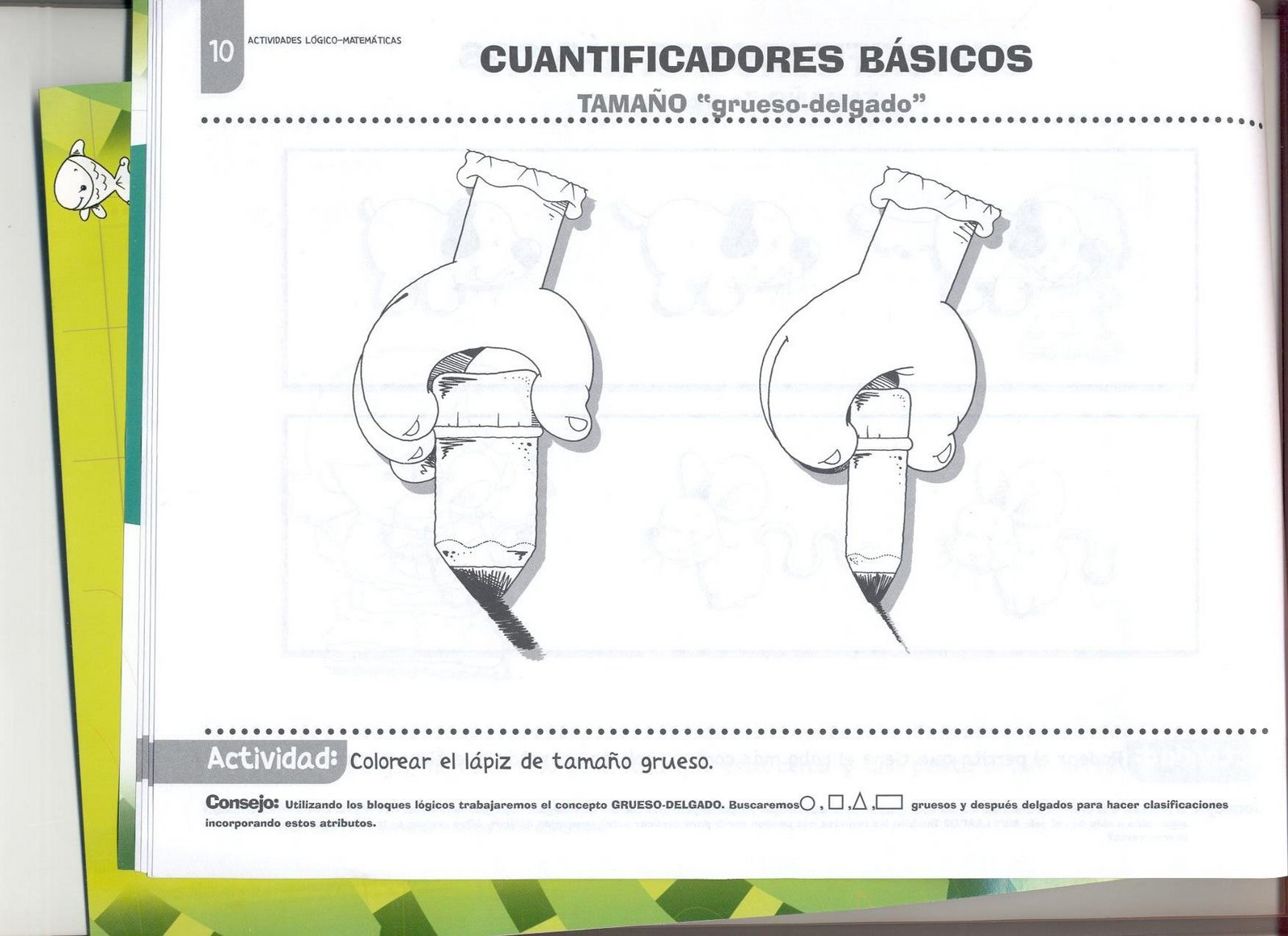 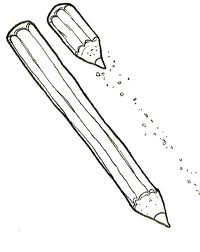 Colorea de verde las manzanas que están fuera de la canasta y  de amarillo  las canicas  que están dentro del frasco.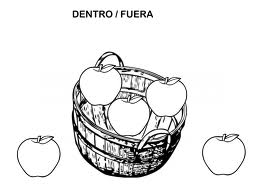 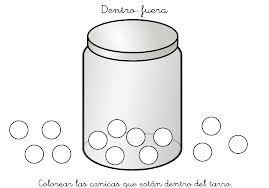   Colorea  el niño que está abajo del deslizadero y colorea el gato que está arriba del árbol.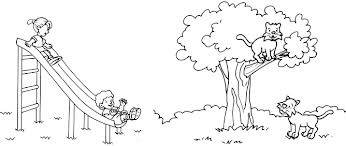 Coloreo el dibujo que está en el medio y escribo el cardinal de cada conjunto en la etiqueta.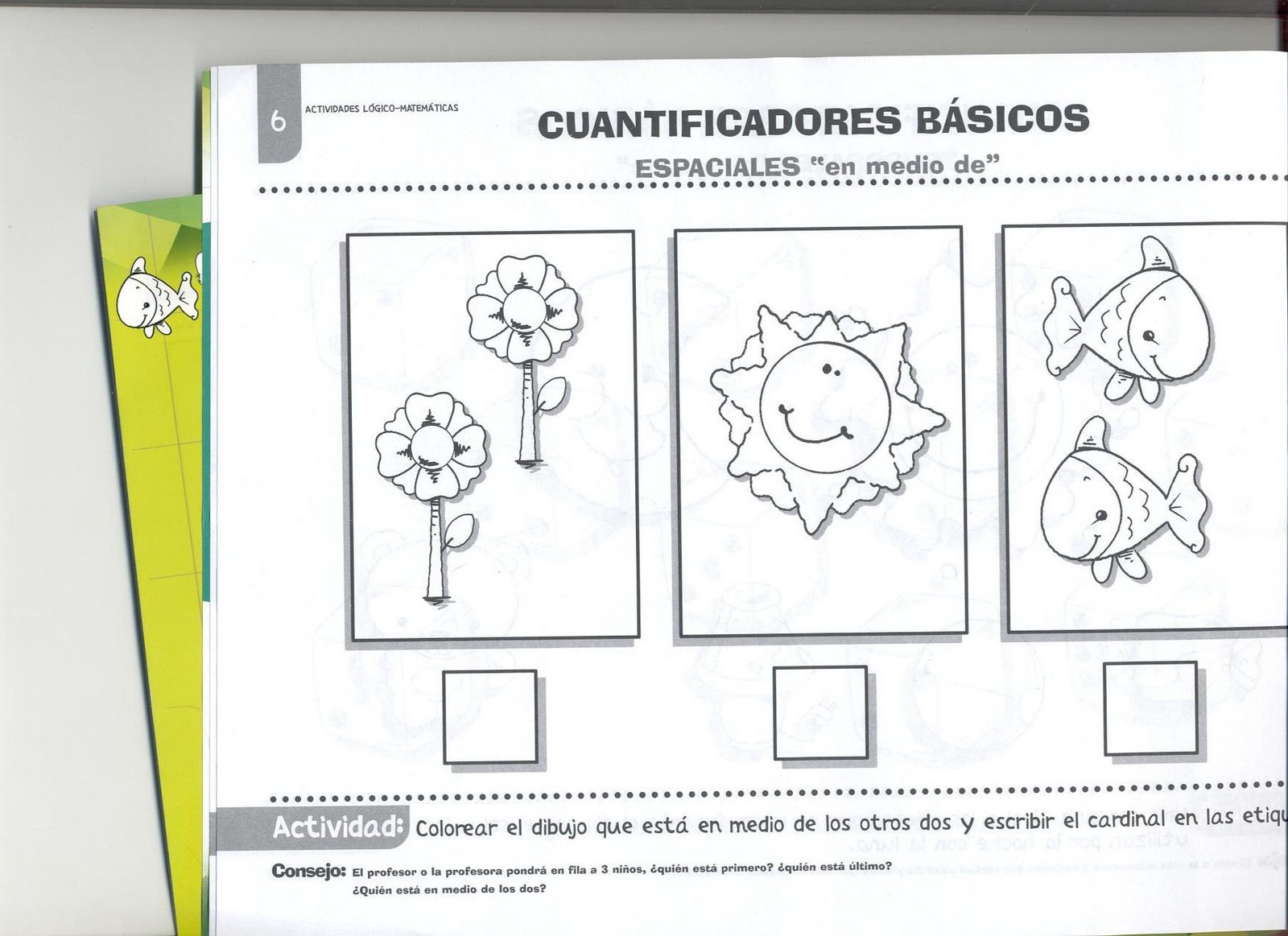 Resuelvo las sumas  y completo la serie.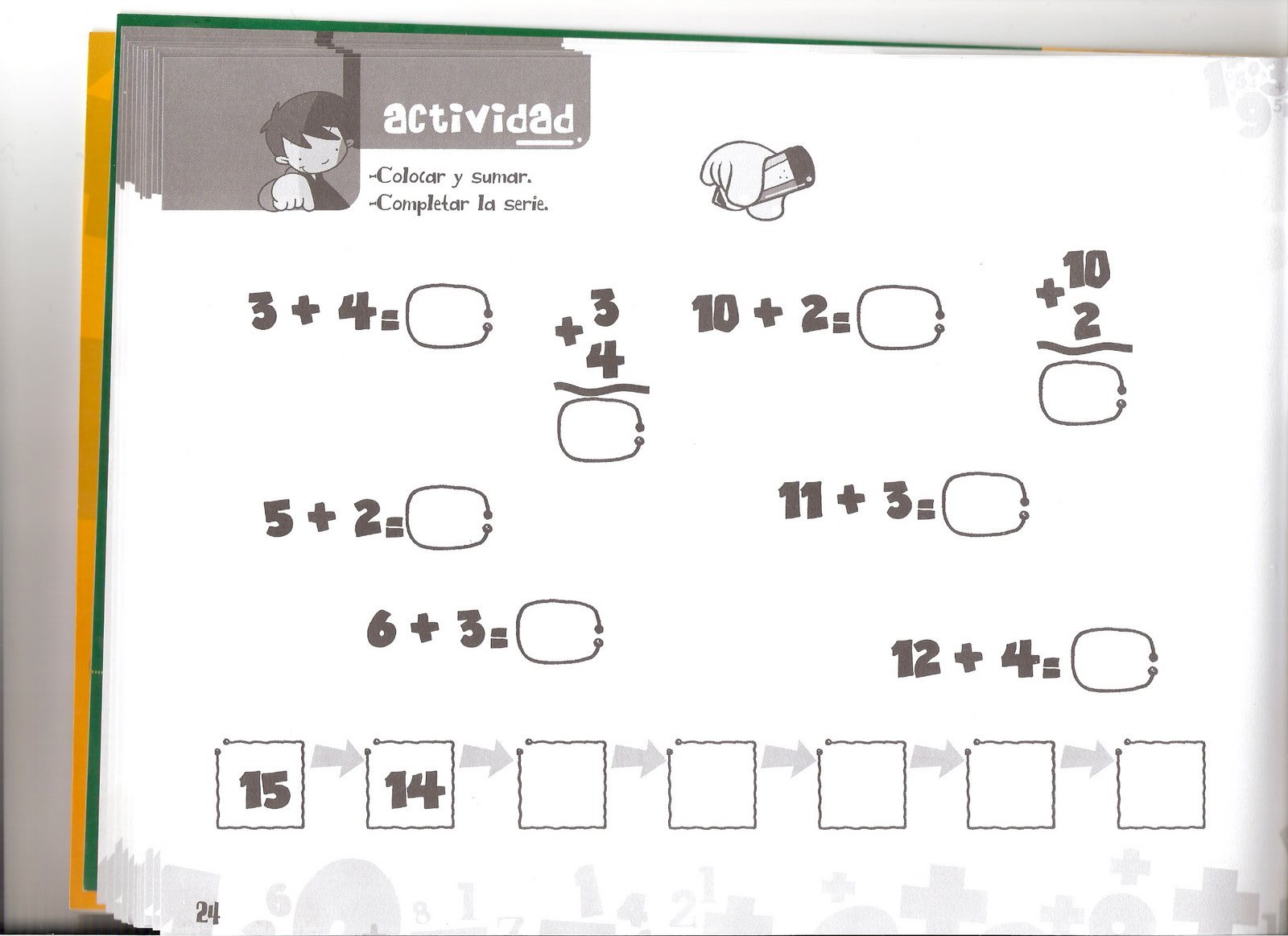 Resuelvo las restas indicadas en los dibujos.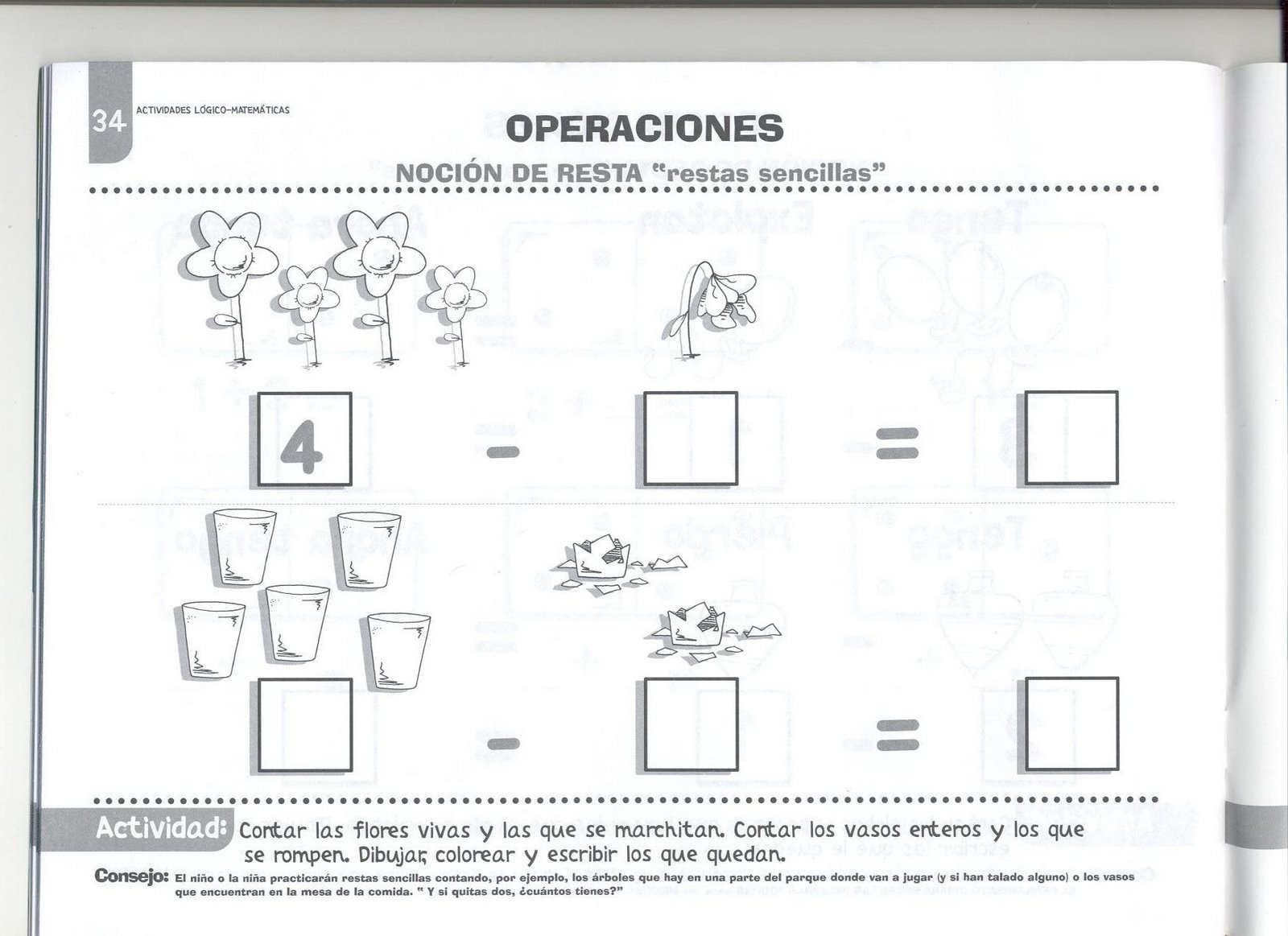 Completa la secuencia de números y responde las preguntas.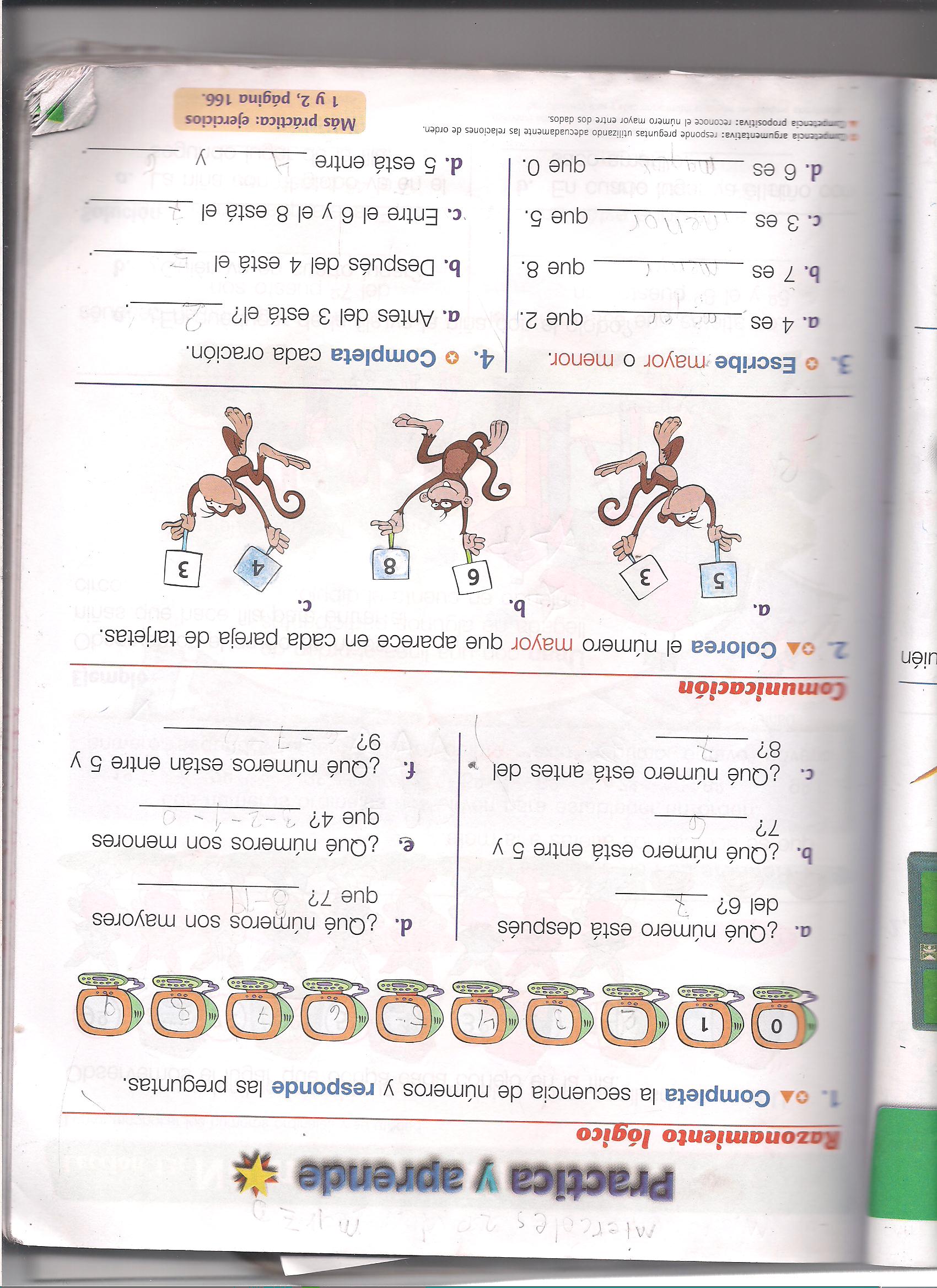 9.Cueta las figures geometricas que se repiten  en el dibujo y con la ayuda de tus padres escribe su nombre.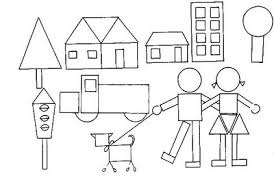 PARA ANALIZARLas preguntas que aparecen a continuación pueden tener  una o más opciones correctas. Márcalas con  una x.Los niños y niñas están disfrutando del descanso en su colegio.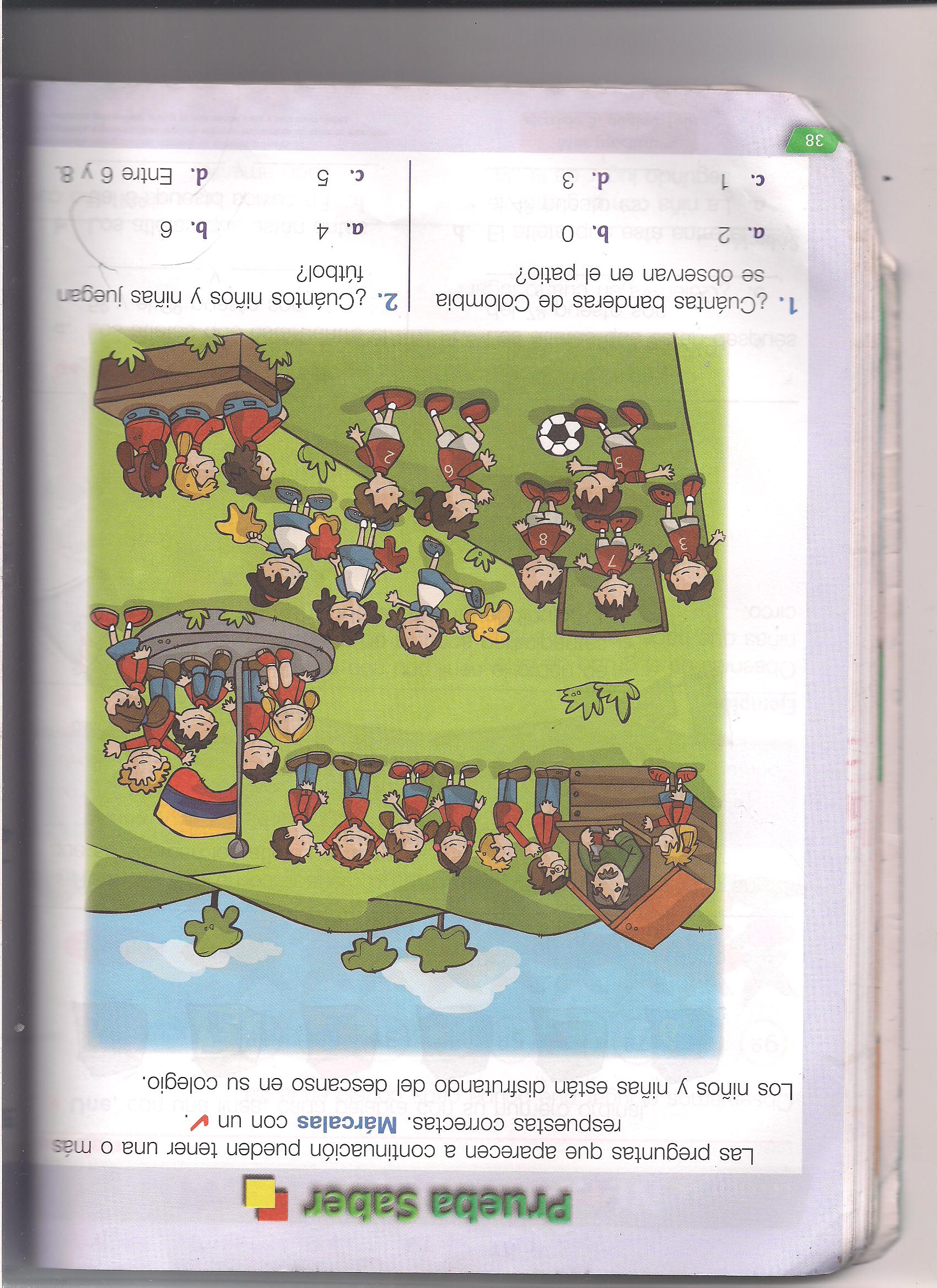 ¿Cuántas banderas de Colombia se      observan en el patio?3.451 ¿cuántos niños y niñas juegan futbol?6793¿cuántas personas hay dentro de la ronda?4 personas          c. 3 personas6 personas           d. 5 personas. En la fila de la tienda de alimentos hay:6 personas     c. 4 personas8 personas     d. 7 personas. En el primer lugar de la fila en la tienda lo ocupa:Un niño de gafas.Un niño de camiseta azul.Una porrista. Un niño de zapatos rojos.Señala las respuestas verdaderas:Hay más porristas que jugadores de fútbol.Hay un señor atendiendo en la tienda.Hay menos personas en la fila que sentadas.ACTIVIDAD 1:Recoge, cuenta y presenta (a un adulto):  9 piedritas, 6 hojas, 3 palitos, 8 tapas….etc. ACTIVIDAD 2: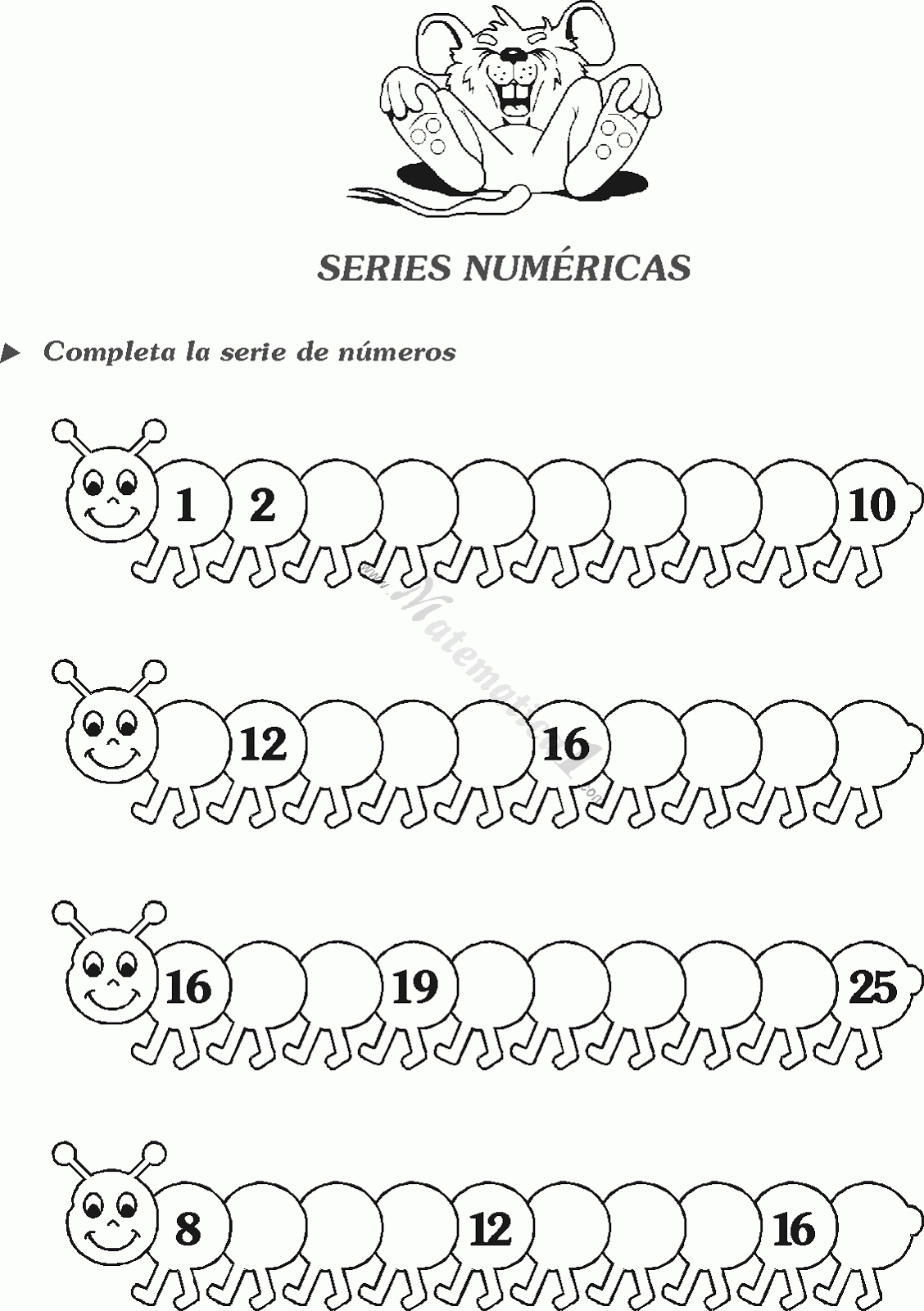 ACTIVIDAD 3:Completa la serie en forma descendente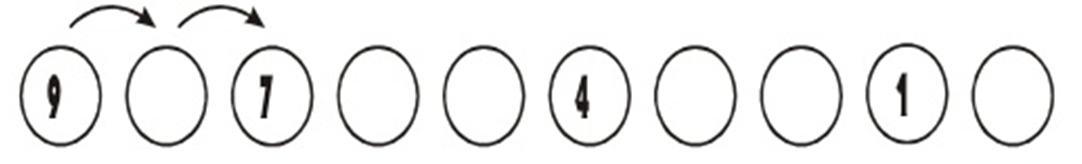 ACTIVIDAD 4:Cuenta los juguetes y escribe el número: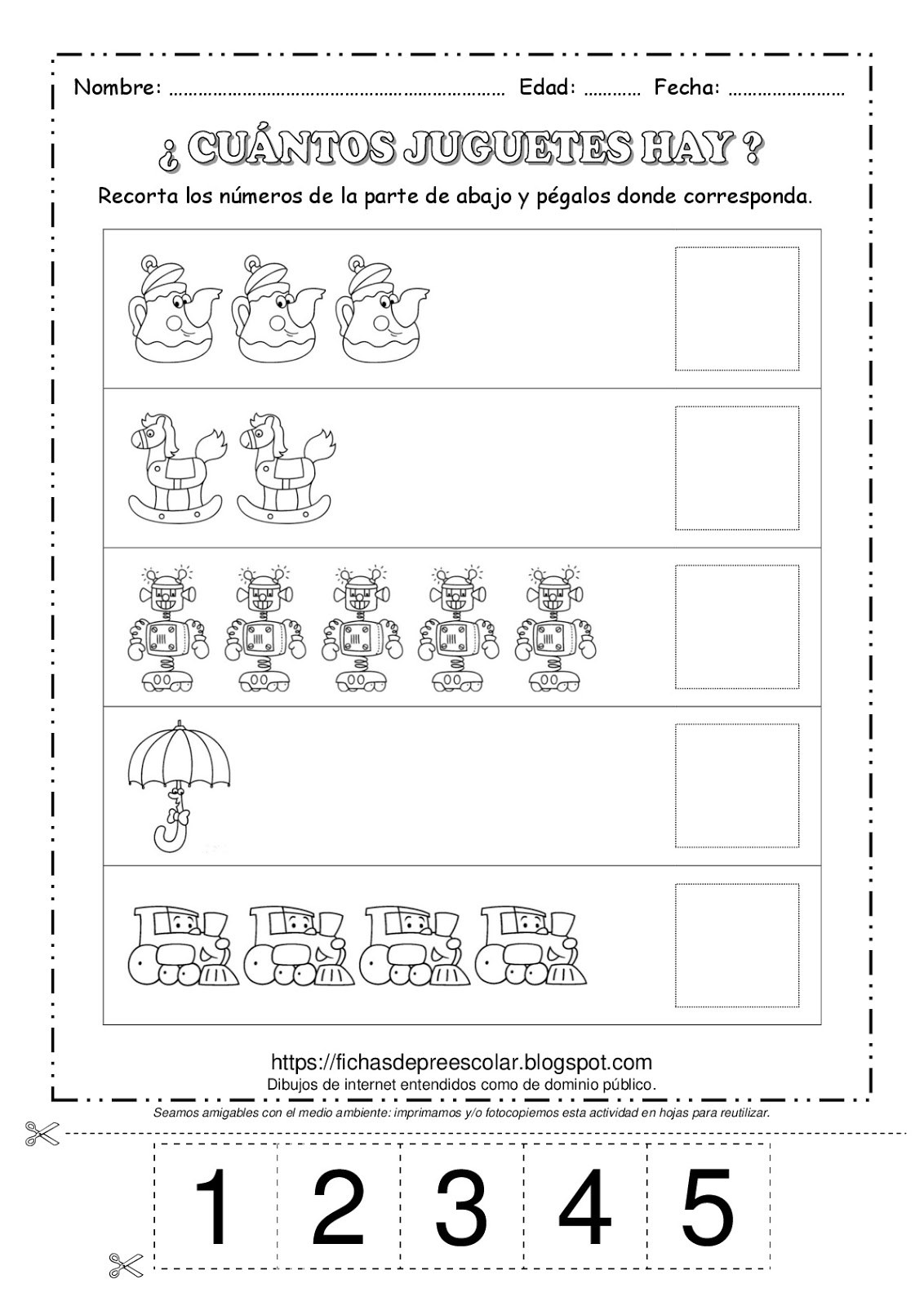 ACTIVIDAD 5:Representa la cantidad indicada coloreando las bolitas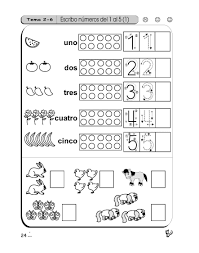 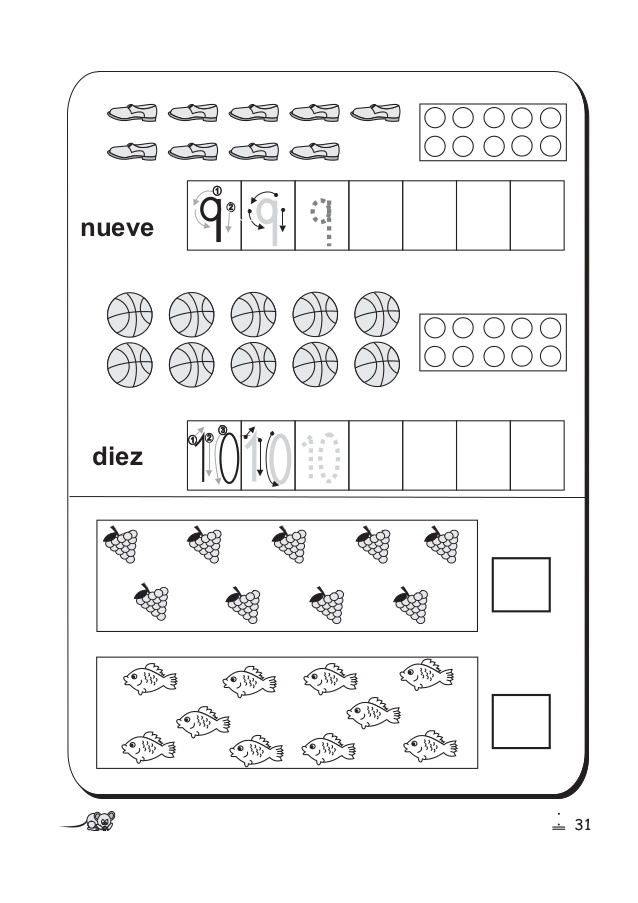 Actividad 6En el 	escribe el signo 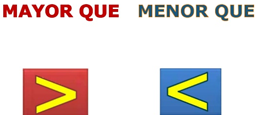 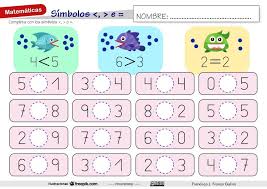 Actividad 7R E C U E R D A: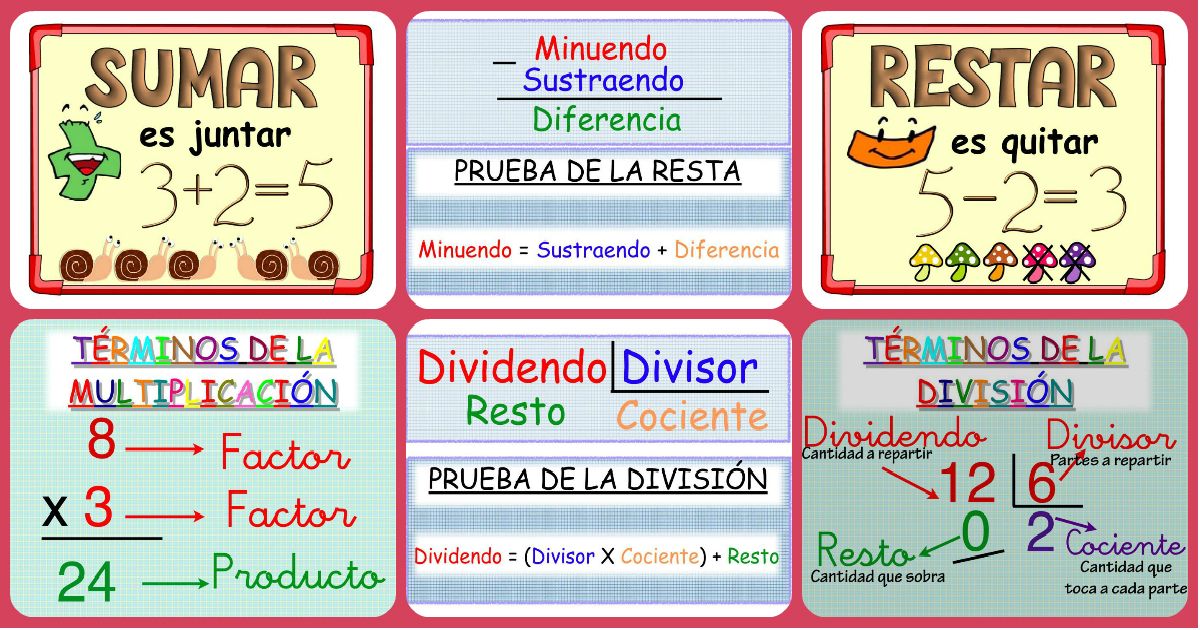 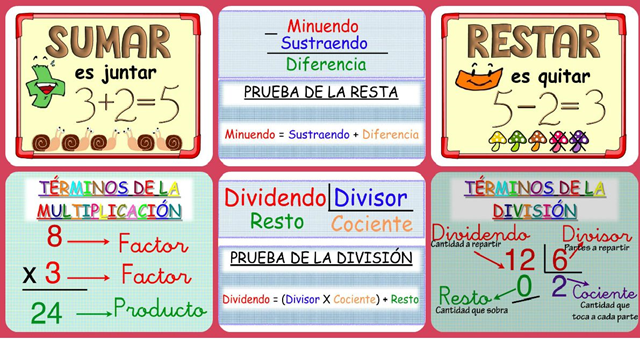 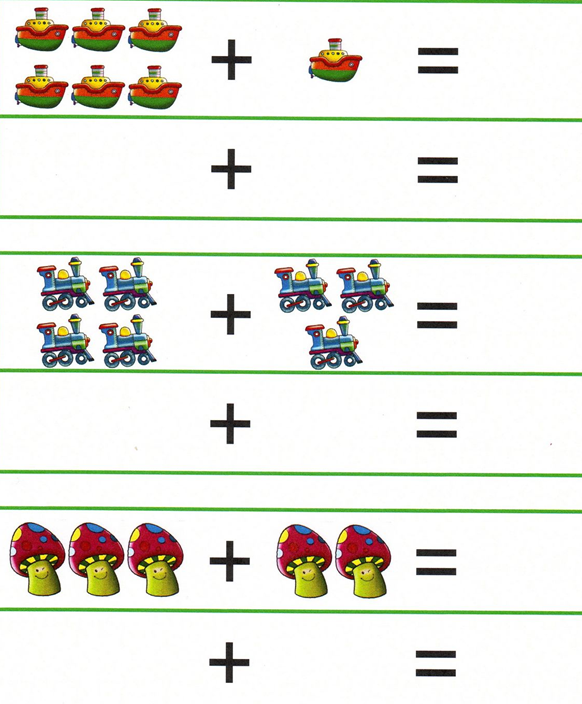 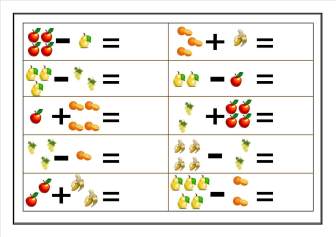 Actividad 8Realiza las siguientes operaciones matemáticas: (mira el signo MÁS + o MENOS -)	puedes utilizar tapas, palitos, piedritas, frijoles, maíz o tus dedos.8 + 1 =                                       1 + 2 =                                  5 + 1 =  1 + 1 =	                                  3 + 1 =		                          6 + 2 =8 + 1 =                                       3 + 2 =	3 + 5 =4 + 2=                                        2 + 2 =	                           1 + 8 =3 + 4                                          4 + 3 =                                 5 + 3 =7 + 2 =                                       6 + 1 =                                   3 + 6 =3 + 3 =                                       4 + 5 =                                   4 + 4 =Actividad 9Realiza el conteo y la suma de los objetos.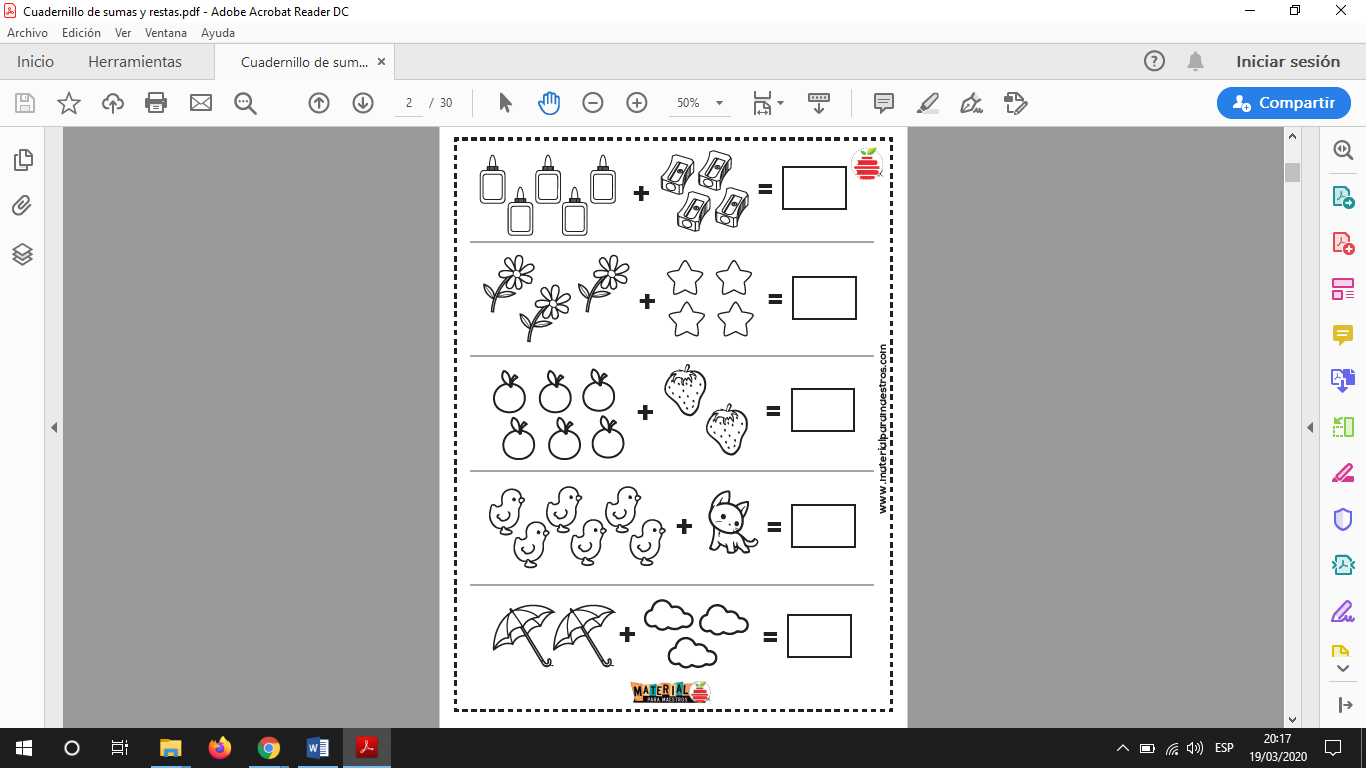 Actividad 10.     Realiza la suma respectivamente y escribe el resultado en el círculo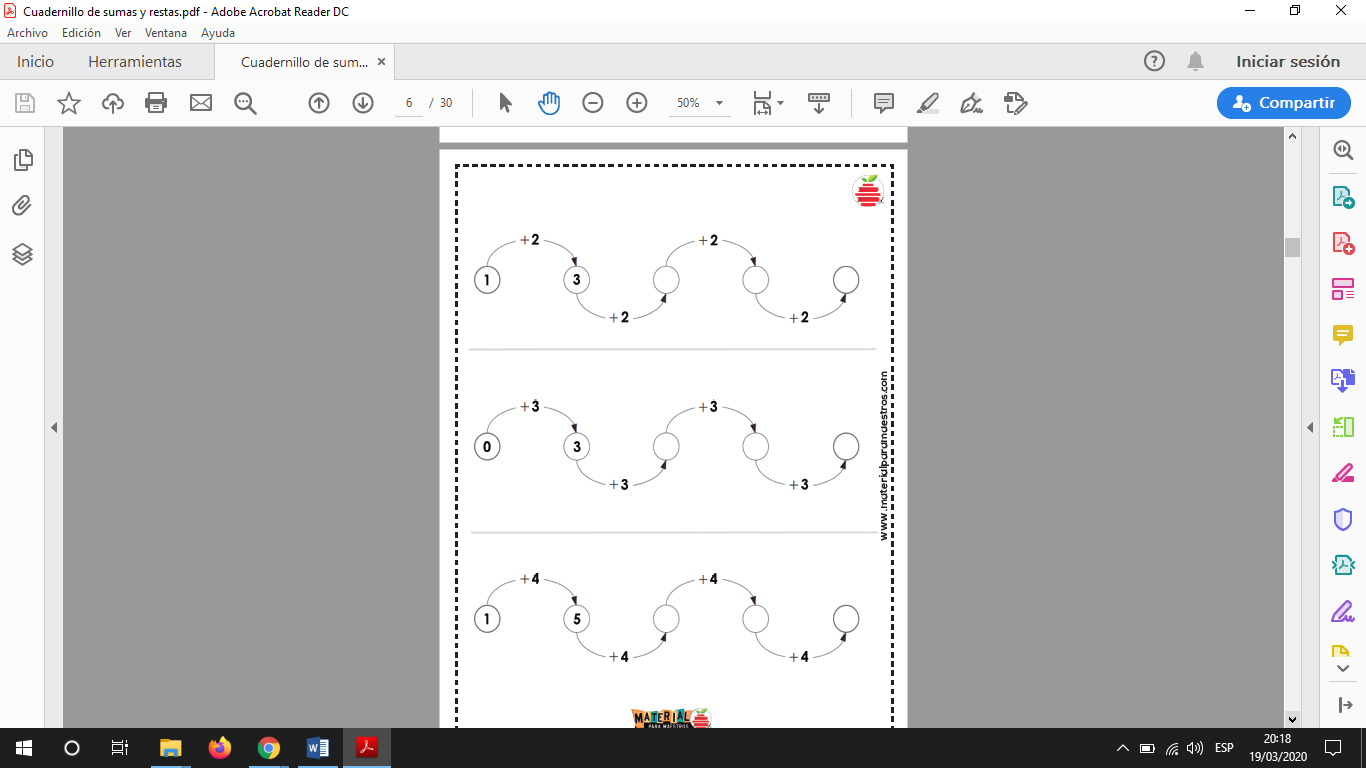 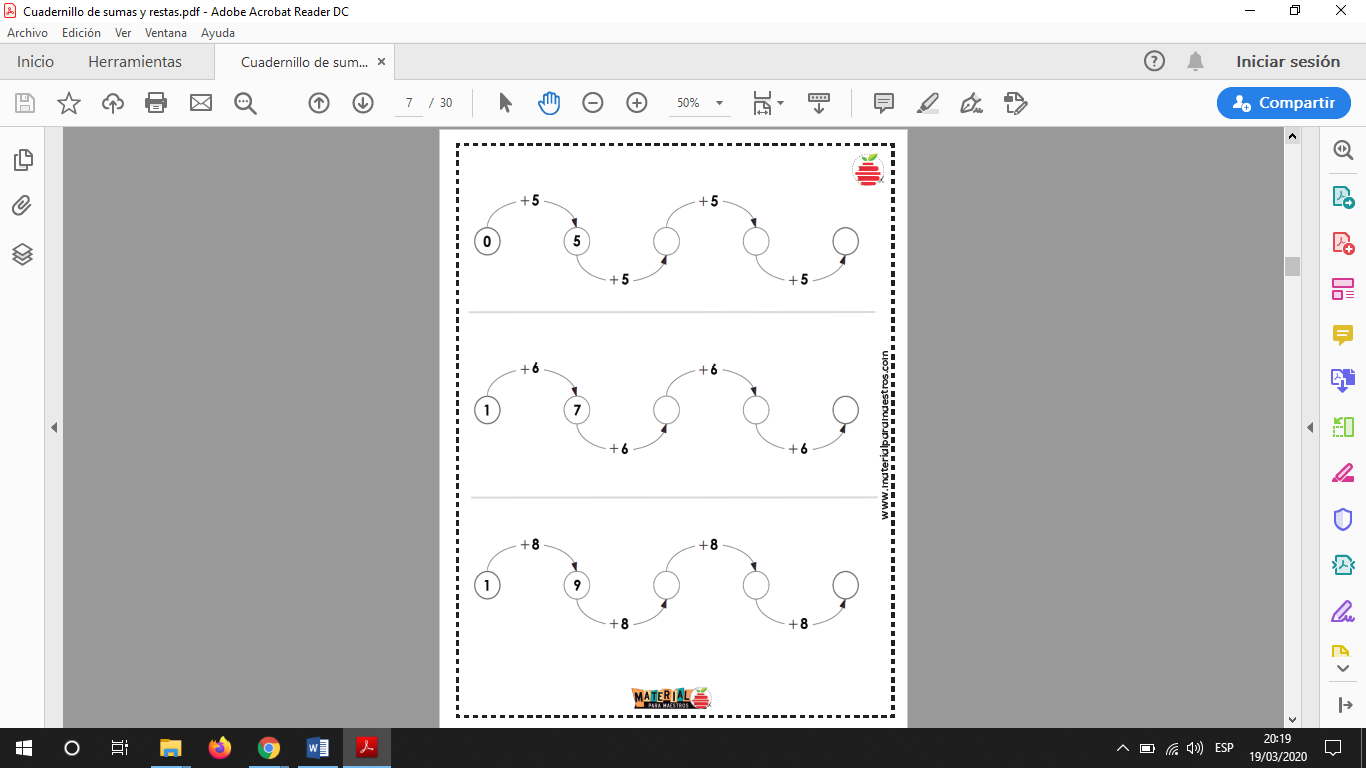 Actividad 11Cuenta los objetos y escribe el resultado. Después representa cada uno de los números y elabora el conteo y el resultado de la suma. 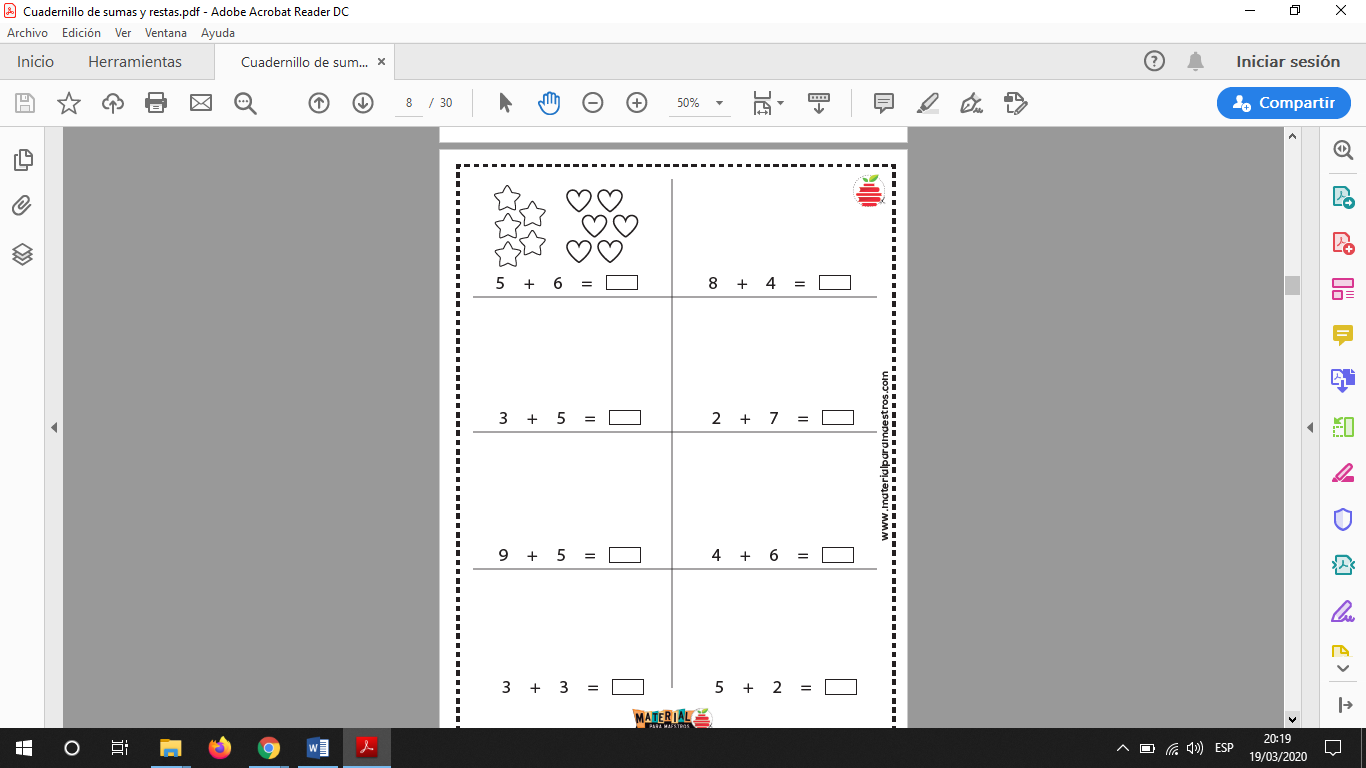 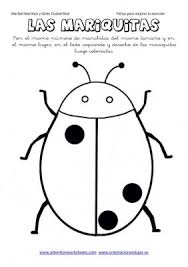 